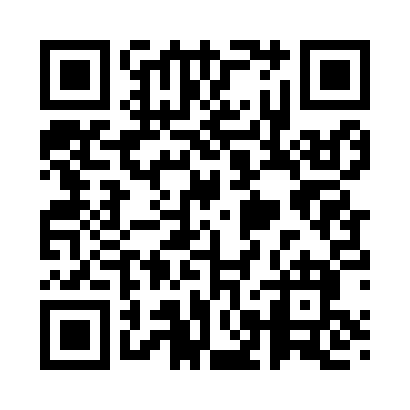 Prayer times for Salt Wells, Nevada, USAMon 1 Jul 2024 - Wed 31 Jul 2024High Latitude Method: Angle Based RulePrayer Calculation Method: Islamic Society of North AmericaAsar Calculation Method: ShafiPrayer times provided by https://www.salahtimes.comDateDayFajrSunriseDhuhrAsrMaghribIsha1Mon3:565:3212:584:558:2510:002Tue3:575:3212:594:568:2510:003Wed3:585:3312:594:568:259:594Thu3:595:3312:594:568:249:595Fri3:595:3412:594:568:249:596Sat4:005:3412:594:568:249:587Sun4:015:3512:594:568:249:578Mon4:025:361:004:568:239:579Tue4:035:361:004:568:239:5610Wed4:045:371:004:568:239:5611Thu4:055:381:004:568:229:5512Fri4:065:381:004:568:229:5413Sat4:075:391:004:568:219:5314Sun4:085:401:004:568:219:5215Mon4:095:411:004:568:209:5216Tue4:105:411:014:568:199:5117Wed4:115:421:014:568:199:5018Thu4:125:431:014:568:189:4919Fri4:135:441:014:568:179:4820Sat4:145:441:014:568:179:4721Sun4:155:451:014:568:169:4622Mon4:175:461:014:568:159:4423Tue4:185:471:014:558:149:4324Wed4:195:481:014:558:149:4225Thu4:205:491:014:558:139:4126Fri4:215:501:014:558:129:4027Sat4:235:501:014:558:119:3828Sun4:245:511:014:548:109:3729Mon4:255:521:014:548:099:3630Tue4:265:531:014:548:089:3531Wed4:285:541:014:538:079:33